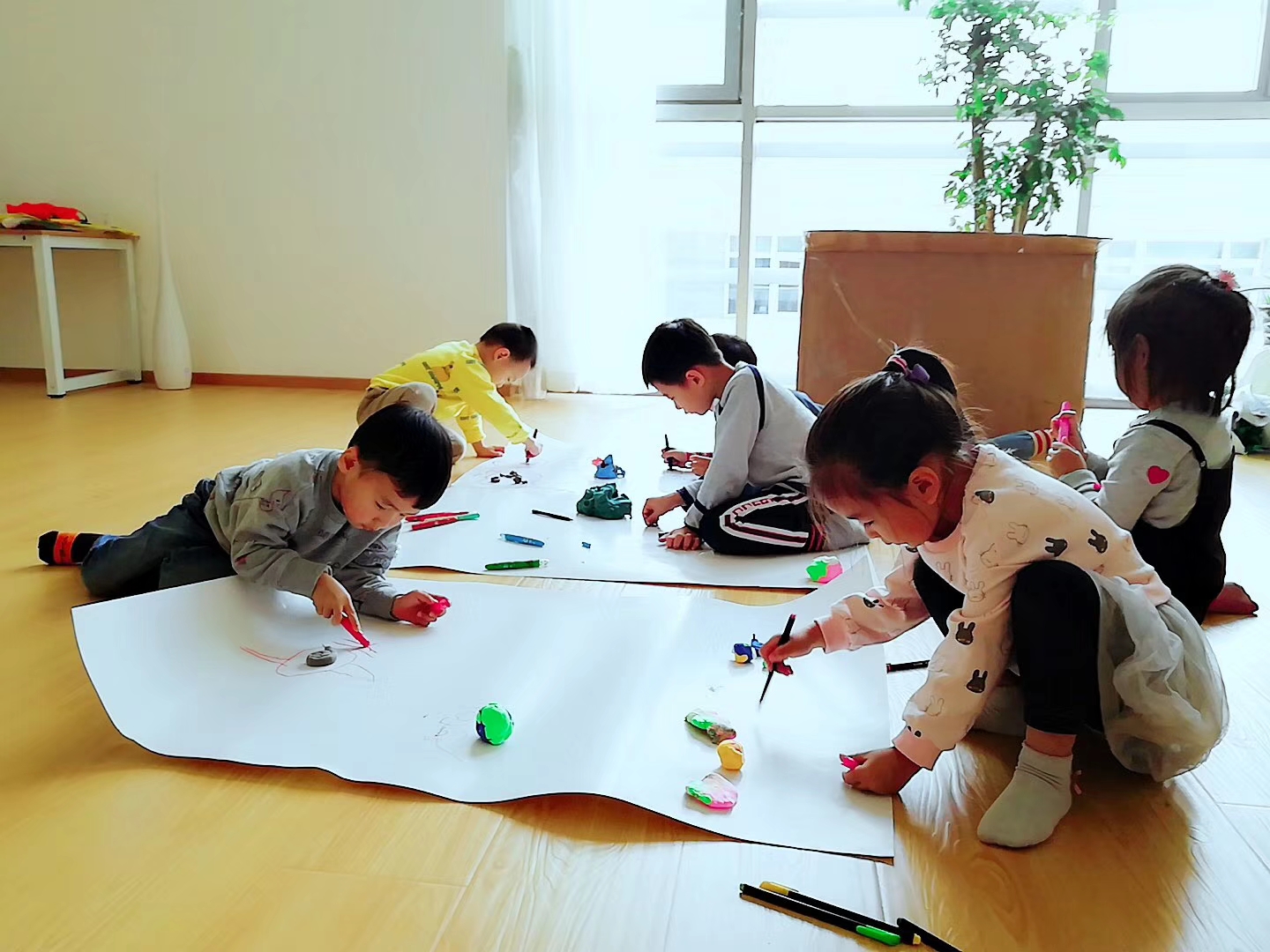 Michel ClaeysEducation aux compétences psychosociales